November 17, 2023Addendum #2 ToRequest for ProposalFor DeRoy Reflection Pool Renovation: Project 023-339702Dated November 02, 2023  Points of Clarifications during the Pre-proposal Meeting November 09, 2023: The Addendum must be acknowledged on your lump sum bid.NOTE: You must have attended a pre-bid conference in order to be eligible to bid on a particular project.  Receipt of minutes or addenda without being at a pre-bid conference does not qualify your company to bid.  Question: Can a 2-week bid extension be granted?Answer:A one-week extension will be granted.  Bids will now be due on November 29, 2023.Question: Would the owner entertain an alternate pool coating product / material such as Neogard Pool-gard C? Answer:If the vendor wishes to submit an alternative, you must quote to the specifications first, then you may choose to submit a voluntary alternate. Acceptance is not guaranteed.A copy of this Addendum will be posted to the Purchasing web site at http://go.wayne.edu/bids.All questions concerning this project must be emailed to: Valerie Kreher, Procurement & Strategic Sourcing.  Email: rfpteam2@wayne.edu.The bid due date has been changed.  Bids are due by electronic submission on no later than 2:00 p.m., November 29, 2023. The link for bid submission will be posted with the bid details at http://go.wayne.edu/bids beginning November 02, 2023.
Thank you,Valerie Kreher,  Senior Buyer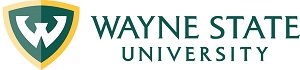 Division of Finance and Business OperationsProcurement & Strategic Sourcing  5700 Cass Avenue, suite 4200Detroit, Michigan   48202(313) 577-3734 